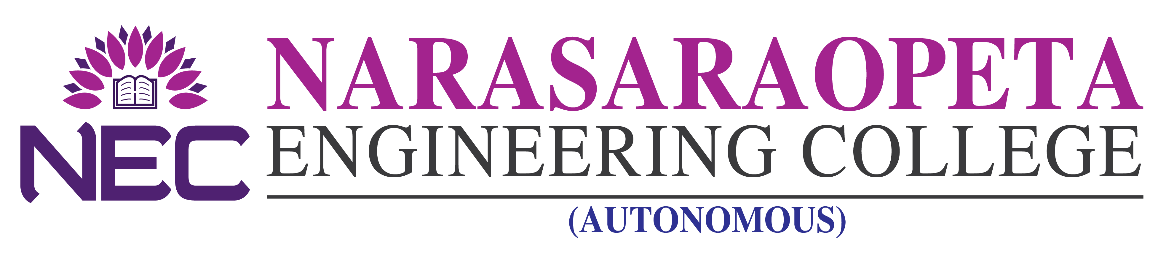 Kotappakonda Road, Yellamanda P.O. Narasaraopet-522 601, Guntur Dist (A.P) (Approved by AICTE & Permanently Affiliated to JNTUK, Kakinada)Accredited by NBA (Tier-1) & NAAC with ‘A+’ Grade, NIRF Ranking 251-300 BandPh. 8106306313, 8143414849Admissions under Category-B Seats in B. Tech – 2022-2023SCHEDULE OF ADMISSIONS:Date of Issue of Notification	: 27.09.2022Last Date for Sale and Submission of Application	: 08.10.2022Last date of receiving applications	: 08.10.2022Date of Publishing of Selection list	: 14.10.2022       PRINCIPAL